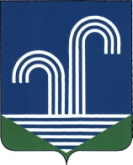 ПРОЕКТСОВЕТ БРАТКОВСКОГО СЕЛЬСКОГО ПОСЕЛЕНИЯКОРЕНОВСКОГО РАЙОНАРЕШЕНИЕот 00.00.2023года									№ 000с. БратковскоеО бюджете Братковского сельского поселения Кореновского района на 2024 год и на плановый период 2025 и 2026 годовСовет Братковского сельского поселения Кореновского района р е ш и л:1. Утвердить основные характеристики бюджета Братковского сельского поселения Кореновского района (далее по тексту – местный бюджет) на 2024  год:1) общий объем доходов в сумме  46 053,0 тыс. рублей;2) общий объем расходов в сумме  46 053,0  тыс. рублей;3) общий объем бюджетных ассигнований, направляемых на исполнение публичных нормативных обязательств, в сумме 926,4 тыс. рублей; 4) резервный фонд администрации Братковского сельского поселения Кореновского района  в сумме 10,0 тыс. рублей;5) общий объем межбюджетных трансфертов, получаемых от других бюджетов бюджетной системы Российской Федерации в сумме 37 616,6 тыс. рублей;6) общий объем межбюджетных трансфертов, предоставляемых бюджету муниципального образования Кореновский район в сумме 938,2 тыс. рублей;7) верхний предел муниципального внутреннего долга Братковского сельского поселения Кореновского района на 1 января 2024 года в сумме 0,0 тыс. рублей, в том числе верхний предел долга по муниципальным гарантиям Братковского сельского поселения Кореновского района в сумме 0,0 тыс. рублей;8) объем бюджетных ассигнований дорожного фонда Братковского сельского поселения Кореновского района на 2024 год  в сумме 2 106,4 тыс. рублей.9) субвенции бюджетам на осуществление первичного воинского учета органами местного самоуправления поселений, муниципальных и городских округов  на 2024 год в сумме 308,7 тысяч рублей.2. Утвердить основные характеристики бюджета Братковского сельского поселения Кореновского района (далее по тексту – местный бюджет) на плановый период 2025 и 2026 годов:1) общий объем доходов на 2025 год  в сумме 10 840,6 тыс. рублей и на 2026 год в сумме 10 289,8 тыс. рублей;2) общий объем расходов на 2025 год  в сумме  45738,0 тыс. рублей и на 2026 год в сумме 11 192,8  тыс. рублей;3) общий объем бюджетных ассигнований, направляемых на исполнение публичных нормативных обязательств в 2025 и 2026 годах, в сумме 926,4 тыс. рублей; 4) резервный фонд администрации Братковского сельского поселения Кореновского района  в 2025 и 2026 годах в сумме 10,0 тыс. рублей;5) общий объем межбюджетных трансфертов, получаемых от других бюджетов бюджетной системы Российской Федерации в 2025 году в сумме 2 147,1 тыс. рублей, в 2026 году  сумме 1 592,3 тыс. рублей;6) общий объем межбюджетных трансфертов, предоставляемых бюджету муниципального образования Кореновский район в 2025 и 2026 годах в сумме 938,2 тыс. рублей;7) верхний предел муниципального внутреннего долга Братковского сельского поселения Кореновского района на 1 января 2025 года в сумме 0,0 тыс. рублей, в том числе верхний предел долга по муниципальным гарантиям Братковского сельского поселения Кореновского района в сумме 0,0 тыс. рублей, на 1 января 2026 года в сумме 0,00 тыс. рублей, в том числе верхний предел долга по муниципальным гарантиям Братковского сельского поселения Кореновского района в сумме 0,0 тыс. рублей;8) объем бюджетных ассигнований дорожного фонда Братковского сельского поселения Кореновского района в 2025 и 2026 годах в сумме 4 531,0  тыс. рублей.9) субвенции бюджетам на осуществление первичного воинского учета органами местного самоуправления поселений, муниципальных и городских округов  в 2025 и 2026 годах в сумме 638,4 тысяч рублей»          3. Предоставить право главным администраторам  доходов и источников финансирования дефицита местного бюджета в случаях, установленных бюджетным законодательством Российской Федерации, в установленном порядке:	осуществлять возврат не использованных по состоянию на 1 января 2024 года, на 1 января 2025 года и 1 января 2026 года года остатков субсидий, субвенций и иных межбюджетных трансфертов, имеющих целевое назначение, прошлых лет, в краевой бюджет без внесения изменений в настоящее решение. 4. Утвердить объем поступлений доходов в местный бюджет на 2024 год в суммах согласно приложению № 1 к настоящему решению, на 2025 и                         2026 годы согласно приложению № 2 к настоящему решению.5. Утвердить распределение бюджетных ассигнований местного бюджета по разделам и подразделам классификации расходов бюджетов на 2024 год согласно приложению № 3 к настоящему решению, на 2025 и                         2026 годы согласно приложению № 4 к настоящему решению. 6.Утвердить распределение бюджетных ассигнований по целевым статьям (муниципальным программ и непрограммным направлениям деятельности),  группам видов расходов классификации расходов бюджета на 2024 год согласно приложению № 5 к настоящему решению, на 2025 и                         2026 годы согласно приложению № 6 к настоящему решению.7. Утвердить ведомственную структуру расходов местного бюджета на 2024 год согласно приложению № 7 к настоящему решению, на 2025 и                         2026 годы согласно приложению № 8 к настоящему решению.8. Утвердить источники внутреннего финансирования дефицита бюджета поселения, перечень статей и видов источников финансирования дефицита бюджета на 2024 год согласно приложению № 9 к настоящему решению, на 2025 и 2026 годы согласно приложению № 10 к настоящему решению.9.  В соответствии со статьей 35 Бюджетного кодекса Российской Федерации при наличии кассового разрыва допустимо отвлечение временно свободных средств, выделенных из краевого бюджета на расходы бюджета поселения, с обязательным последующим восстановлением в течение текущего финансового года.10. Установить, что предоставление субсидий юридическим лицам (за исключением субсидий муниципальным учреждениям), индивидуальным предпринимателям, физическим лицам - производителям товаров, работ услуг осуществляется в пределах бюджетных ассигнований и в случаях, предусмотренных ведомственной структурой расходов местного бюджета на 2024 год по соответствующим целевым статьям и виду расходов согласно приложению № 7 к настоящему решению, в порядке, предусмотренном принимаемыми в соответствии с настоящим  решением нормативными  правовыми актами местной администрации Братковского сельского поселения Кореновского района, на 2025 и 2026 годы по соответствующим целевым статьям и группам видов расходов согласно приложению № 8  к настоящему решению.11. Установить, что субсидии некоммерческим организациям, не являющимся казенными учреждениями, в соответствии со статьей 78.1 Бюджетного кодекса Российской Федерации предоставляются в пределах бюджетных ассигнований и в случаях, предусмотренных приложением № 7 и № 8 к настоящему решению, в порядке, установленном  нормативными  правовыми актами администрации Братковского сельского поселения Кореновского района.12. Установить, что администрация Братковского сельского поселения Кореновского района не вправе принимать решения, приводящие к увеличению  штатной численности муниципальных служащих, за исключением случаев принятия решений о наделении исполнительно – распорядительного органа  администрации Братковского сельского поселения Кореновского района дополнительными функциями, требующими увеличения штатной численности.13.Увеличить размеры должностных окладов выборных должностных лиц, осуществляющих свои полномочия на постоянной основе, муниципальных служащих в соответствии с присвоенными им классными чинами и работников, замещающих должности, не являющиеся должностями муниципальной службы администрации Братковского сельского поселения  с 1 октября 2024 года на 4,0 процента. 14. Произвести   повышение   фондов оплаты труда (месячных должностных окладов) работников муниципальных  бюджетных учреждений Братковского сельского поселения Кореновского района в пределах фонда оплаты труда с 1 октября 2024 года на 4,0 процента. 15. Произвести   повышение   фондов оплаты труда (месячных должностных окладов) работников казенных  учреждений Братковского сельского поселения  в пределах фонда оплаты труда с 1 октября 2024 года на 4,0 процента. 16. Утвердить программу муниципальных внутренних заимствований администрации Братковского сельского поселения Кореновского района на 2024 год согласно приложению № 11, к настоящему решению, на 2025 и                         2026 годы согласно приложению № 12 к настоящему решению. 17. Утвердить программу муниципальных внешних заимствований администрации Братковского сельского поселения Кореновского района на 2024 год согласно приложению № 13 к настоящему решению, на 2025 и                         2026 годы согласно приложению № 14 к настоящему решению.18.Установить верхний предел муниципального долга администрации Братковского сельского поселения Кореновского района на 01.01.2024 года в сумме 0,0 тыс. рублей и на 2025 и 2026 года в сумме 0,0 тыс. рублей.18.1 Установить предельный объем расходов на обслуживание муниципального внутреннего долга администрации Братковского сельского поселения Кореновского района на 2024 год  в сумме 0,0 тыс. рублей, на 2025 и 2026 года в сумме 0,0 тыс. рублей             18.2 Принять обязательства по возможности привлекать в бюджет Братковского сельского поселения Кореновского райна кредитов от кредитных организаций исключительно по ставкам на уровне не более чем уровень ключевой ставки, установленный Центральным банком Российской Федерации, увеличенный на 1 процент годовых.19. Утвердить программу муниципальных гарантий администрации Братковского сельского поселения Кореновского района в валюте Российской Федерации на 2024 год согласно приложению № 15 , и плановый период 2025 и 2026 годов согласно приложению № 16 к настоящему решению.20. Утвердить программу муниципальных гарантий администрации Братковского сельского поселения Кореновского района в валюте иностранной валюте на 2024 год согласно приложению № 17, и плановый период 2025 и 2026 годов согласно приложению № 18 к настоящему решению.         21. Остатки средств бюджета поселения, сложившиеся на 1 января                         2024 года, на 1 января 2025 года, на 1 января 2026 года в полном объеме могут направляться в 2024 году, в 2025 году, в 2026 году на покрытие временных кассовых разрывов, возникающих в ходе исполнения бюджета поселения.22. Нормативные правовые акты органов местного самоуправления администрации Братковского сельского поселения Кореновского района подлежат приведению в соответствие с настоящим решением в двухмесячный срок со дня вступления в силу настоящего решения.23. Настоящее решение подлежит официальному опубликованию и размещению на официальном сайте Братковского сельского поселения Кореновского района в информационно-телекоммуникационной сети «Интернет 24. Настоящее решение вступает в силу с 1 января 2024 года.Глава Братковскогосельского поселенияКореновского района								А.В. ДемченкоПРИЛОЖЕНИЕ № 1к решению Совета Братковскогосельского поселенияКореновского районаот _______ № ___Объем поступлений доходов в местный бюджет на 2024 год (тыс. рублей)* В части доходов, зачисляемых в местный бюджетГлава Братковскогосельского поселенияКореновского района							       А.В. ДемченкоПРИЛОЖЕНИЕ № 2к решению Совета Братковскогосельского поселенияКореновского районаот _______ № ___Объем поступлений доходов в местный бюджет на 2025 и 2026 год                                                                                              (тыс. рублей)* В части доходов, зачисляемых в местный бюджетГлава Братковскогосельского поселенияКореновского района							       А.В. ДемченкоПРИЛОЖЕНИЕ № 3к решению Совета Братковскогосельского поселенияКореновского районаот _______ № ___ РАСПРЕДЕЛЕНИЕбюджетных ассигнований местного бюджета по разделам и подразделам классификации расходов бюджетов на 2024 год (тыс.рублей)Глава Братковского сельского поселения Кореновского района                                                               	А.В. Демченко	                                                                                    ПРИЛОЖЕНИЕ № 4к решению Совета Братковскогосельского поселенияКореновского районаот _______ № ___РАСПРЕДЕЛЕНИЕбюджетных ассигнований местного бюджета по разделам и подразделам классификации расходов бюджетов на 2025 и 2026 годы (тыс.рублей)Глава Братковского сельского поселенияКореновского района                                                                	А.В. Демченко	ПРИЛОЖЕНИЕ № 5к решению Совета Братковскогосельского поселенияКореновского районаот _______ № ___Распределение бюджетных ассигнованийпо целевым статьям (муниципальным программ и непрограммным направлениям деятельности), группам видов расходов классификации расходов бюджета на 2024 годтыс.руб.Глава Братковскогосельского поселения  Кореновского района                                                                  	А.В. Демченко	ПРИЛОЖЕНИЕ № 6к решению Совета Братковскогосельского поселенияКореновского районаот _______ № ___Распределение бюджетных ассигнованийпо целевым статьям (муниципальным программ и непрограммным направлениям деятельности), группам видов расходов классификации расходов бюджета на 2025 и 2026 годатыс.руб.Глава  Братковскогосельского поселения Кореновского района                                                                 	А.В. Демченко											ПРИЛОЖЕНИЕ № 7к решению Совета Братковского   сельского поселения   Кореновского районаот ________ №  ____ВЕДОМСТВЕННАЯструктура расходов местного бюджета на 2024 год(тыс. рублей)Глава Братковскогосельского поселения  Кореновского района	                                                                   А.В. Демченко										ПРИЛОЖЕНИЕ № 8к решению Совета Братковского   сельского поселения   Кореновского районаот _______ №  ___ВЕДОМСТВЕННАЯструктура расходов местного бюджета на 2025 и 2026 годы(тыс. рублей)Глава Братковскогосельского поселения Кореновского района                                                                       А.В. Демченко			 	                                                                       ПРИЛОЖЕНИЕ № 9к решению Совета Братковскогосельского поселенияКореновского районаот ________ №___Источники внутреннего финансирования дефицитаместного бюджета на 2024 год										(тыс. рублей)Глава Братковскогосельского поселения Кореновского района                                                                	А.В. ДемченкоПРИЛОЖЕНИЕ № 10к решению Совета Братковскогосельского поселенияКореновского районаот _________ №___Источники внутреннего финансирования дефицитаместного бюджета на 2025 и 2026 годы										(тыс. рублей)Глава Братковскогосельского поселения Кореновского района                                                               	А.В. Демченко ПРИЛОЖЕНИЕ № 11к решению Совета Братковскогосельского поселенияКореновского районаот _______ № ___Программа муниципальных внутренних заимствований  Братковского сельского поселения Кореновского района на 2024 год(тыс. рублей)Глава Братковскогосельского поселения Кореновского района                                                                	А.В. Демченко                                                                                      ПРИЛОЖЕНИЕ № 12к решению Совета Братковскогосельского поселенияКореновского районаот _______ № ___Программа муниципальных внутренних заимствований  Братковского сельского поселения Кореновского района на 2025 и 2026 годы(тыс. рублей)Глава Братковскогосельского поселения Кореновского района                                                               	А.В. Демченко                                                                                     ПРИЛОЖЕНИЕ № 13к решению Совета Братковскогосельского поселенияКореновского районаот _______ № ___Программа государственных внешних заимствований Братковского сельского поселения Кореновского района на 2024 год(тыс.руб.)Глава Братковскогосельского поселения Кореновского района                                                              	       А.В. ДемченкоПРИЛОЖЕНИЕ № 14к решению Совета Братковскогосельского поселенияКореновского районаот _______ № ___Программа государственных внешних заимствований Братковского сельского поселения Кореновского района на 2025 и 2026 годы(тыс. руб.)Глава Братковскогосельского поселения Кореновского района                                                               	А.В. ДемченкоПРИЛОЖЕНИЕ № 15к решению Совета Братковскогосельского поселенияКореновского районаот _______ № ___Программа муниципальных гарантий Братковского сельского поселения Кореновского района в валютеРоссийской Федерации на 2024 годРаздел 1. Перечень подлежащих предоставлению гарантий Братковского сельского поселения Кореновского района в 2024 годуРаздел 2. Общий объем бюджетных ассигнований, предусмотренных на исполнение гарантий  Братковского сельского поселения Кореновского района по возможным гарантийным случаям, в 2024 году Глава Братковскогосельского поселения Кореновского района                                             					                                               	А.В. ДемченкоПРИЛОЖЕНИЕ № 16к решению Совета Братковскогосельского поселенияКореновского районаот _______ № ___Программа муниципальных гарантий Братковского сельского поселения Кореновского района в валютеРоссийской Федерации на 2025 и 2026 годыРаздел 1. Перечень подлежащих предоставлению гарантий Братковского сельского поселения Кореновского района в 2025 и 2026 годахРаздел 2. Общий объем бюджетных ассигнований, предусмотренных на исполнение гарантий  Братковского сельского поселения Кореновского района по возможным гарантийным случаям, в 2025 и 2026 годахГлава Братковскогосельского поселения Кореновского района                                                                                                                                            	А.В. Демченко 										ПРИЛОЖЕНИЕ № 17к решению Совета Братковскогосельского поселенияКореновского района                                                                              от _______ №___Программа муниципальных гарантий  Братковского сельского поселения Кореновского района в иностранной валюте на 2024 годРаздел 1. Перечень подлежащих предоставлению гарантий  Братковского сельского поселения Кореновского района в 2024 годуРаздел 2. Общий объем бюджетных ассигнований, предусмотренных на исполнение гарантий Братковского сельского поселения Кореновского района по возможным гарантийным случаям, в 2024 году Глава Братковскогосельского поселения Кореновского района                                                                                             	                  		                    А.В. Демченко 							ПРИЛОЖЕНИЕ № 18к решению Совета Братковскогосельского поселенияКореновского района                                                                              от ________ №___Программа муниципальных гарантий  Братковского сельского поселения Кореновского района в иностранной валюте на 2025 и 2026 годыРаздел 1. Перечень подлежащих предоставлению гарантий  Братковского сельского поселения Кореновского района в 2025 и  2026 годахРаздел 2. Общий объем бюджетных ассигнований, предусмотренных на исполнение гарантий Братковского сельского поселения Кореновского района по возможным гарантийным случаям, в 2025 и  2026 годах Глава Братковскогосельского поселения Кореновского района                                                               	                                                                              А.В. Демченко															Код Наименование групп, подгрупп, статей, подстатей, элементов, программ (подпрограмм), кодов экономической классификации доходовСуммаКод Наименование групп, подгрупп, статей, подстатей, элементов, программ (подпрограмм), кодов экономической классификации доходовСумма1 00 00000 00 0000 000Налоговые и неналоговые доходы8 436,41 01 02000 01 0000 110 Налог на доходы физических лиц*1 480,01 05 03000 01 0000 110Единый сельскохозяйственный налог*1 000,01 03 02230 01 0000 110,1 03 02240 01 0000 110,1 03 02250 01 0000 110,1 03 02260 01 0000 110Доходы от уплаты акцизов на автомобильный и прямогонный  бензин  дизельное топливо, моторные масла для дизельных и (или) карбюраторных(инжекторных) двигателей, подлежащие распределению между бюджетами субъектов Российской Федерации и местными бюджетами с учетом установленных дифференцированных нормативов отчислений в местные бюджеты2106,41 06 01030 10 0000 110Налог на имущество физических лиц, взимаемый по ставкам, применяемым к объектам налогообложения, расположенным в границах поселений*374,01 06 06033 10 0000 110Земельный налог с организаций, обладающих земельным участком, расположенным в границах сельских поселений*1 200,01 06 06043 10 0000 110Земельный налог с физических лиц, обладающих земельным участком, расположенным в границах сельских поселений*2 230,01 11 05035 10 0000 120Доходы от сдачи в аренду имущества, находящегося в оперативном управлении органов управления сельских поселений*46,01 13 01995 10 0000 130Прочие доходы от оказания платных услуг (работ) получателями средств бюджетов сельских поселений                                                 2 00 00000 00 0000 0002 00 00000 00 0000 000БЕЗВОЗМЕЗДНЫЕ ПОСТУПЛЕНИЯ37 616,62 02 00000 00 0000 0002 02 00000 00 0000 000Безвозмездные поступления от других бюджетов бюджетной системы Российской Федерации 37 616,62 02 10000 00 0000 1502 02 10000 00 0000 150Дотации бюджетам бюджетной системы Российской Федерации2 600,32 02 15001 10 0000 1502 02 15001 10 0000 150Дотации бюджетам сельских поселений на выравнивание бюджетной обеспеченности из бюджета субъекта Российской Федерации2 506,02 02 16001 10 0000 1502 02 16001 10 0000 150Дотации бюджетам сельских поселений на выравнивание бюджетной обеспеченности из бюджетов муниципальных районов94,32 02 30000 00 0000 1502 02 30000 00 0000 150Субвенции бюджетам бюджетной системы Российской Федерации312,52 02 35118 00 0000 1502 02 35118 00 0000 150Субвенции бюджетам на осуществление первичного воинского учета органами местного самоуправления поселений, муниципальных и городских округов308,72 02 35118 10 0000 1502 02 35118 10 0000 150Субвенции бюджетам сельских поселений на осуществление первичного воинского учета органами местного самоуправления поселений, муниципальных и городских округов308,72 02 30024 00 0000 150 2 02 30024 00 0000 150 Субвенции местным бюджетам на выполнение передаваемых полномочий субъектов Российской Федерации3,82 02 30024 10 0000 150 2 02 30024 10 0000 150 Субвенции бюджетам сельских поселений на выполнение передаваемых полномочий субъектов Российской Федерации3,82 02 40000 00 0000 1502 02 40000 00 0000 150Иные межбюджетные трансферты34 703,82 02 49999 10 0000 1502 02 49999 10 0000 150Прочие  межбюджетные трансферты, передаваемые  бюджетам сельских поселений34 703,8Всего доходов46 053,0Код Наименование групп, подгрупп, статей, подстатей, элементов, программ (подпрограмм), кодов экономической классификации доходовСуммаСуммаКод Наименование групп, подгрупп, статей, подстатей, элементов, программ (подпрограмм), кодов экономической классификации доходовСуммаСумма2025202612341 00 00000 00 0000 000Налоговые и неналоговые доходы8 693,58 697,51 01 02000 01 0000 110 Налог на доходы физических лиц*1 550,01550,01 05 03000 01 0000 110Единый сельскохозяйственный налог*1 025,01 025,01 03 02230 01 0000 110,1 03 02240 01 0000 110,1 03 02250 01 0000 110,1 03 02260 01 0000 110Доходы от уплаты акцизов на автомобильный и прямогонный  бензин  дизельное топливо, моторные масла для дизельных и (или) карбюраторных(инжекторных) двигателей, подлежащие распределению между бюджетами субъектов Российской Федерации и местными бюджетами с учетом установленных дифференцированных нормативов отчислений в местные бюджеты2 265,52 265,51 06 01030 10 0000 110Налог на имущество физических лиц, взимаемый по ставкам, применяемым к объектам налогообложения, расположенным в границах поселений*377,0381,01 06 06033 10 0000 110Земельный налог с организаций, обладающих земельным участком, расположенным в границах сельских поселений*1 200,01 200,01 06 06043 10 0000 110Земельный налог с физических лиц, обладающих земельным участком, расположенным в границах сельских поселений*2 230,02 230,01 11 05035 10 0000 120Доходы от сдачи в аренду имущества, находящегося в оперативном управлении органов управления сельских поселений*46,046,01 13 01995 10 0000 130Прочие доходы от оказания платных услуг (работ) получателями средств бюджетов сельских поселений                                                 2 00 00000 00 0000 000Безвозмездные поступления2 147,11 592,32 02 00000 00 0000 000Безвозмездные поступления от других бюджетов бюджетной системы Российской Федерации 2 147,11 592,32 02 10000 00 0000 150Дотации бюджетам бюджетной системы Российской Федерации1 824,11 269,32 02 15001 10 0000 150Дотации бюджетам сельских поселений на выравнивание бюджетной обеспеченности из бюджета субъекта Российской Федерации1824,11269,32 02 16001 10 0000 150Дотации бюджетам сельских поселений на выравнивание бюджетной обеспеченности из бюджетов муниципальных районов0,00,02 02 30000 00 0000 150Субвенции бюджетам бюджетной системы Российской Федерации323,0323,02 02 35118 00 0000 150Субвенции бюджетам на осуществление первичного воинского учета органами местного самоуправления поселений, муниципальных и городских округов319,2319,22 02 35118 10 0000 150Субвенции бюджетам сельских поселений на осуществление первичного воинского учета органами местного самоуправления поселений, муниципальных и городских округов319,2319,22 02 30024 00 0000 150 Субвенции местным бюджетам на выполнение передаваемых полномочий субъектов Российской Федерации3,83,82 02 30024 10 0000 150 Субвенции бюджетам сельских поселений на выполнение передаваемых полномочий субъектов Российской Федерации3,83,8Всего доходов10 840,610 289,8№ п/пНаименованиеРзПРСуммаВсего расходов46 053,0в том числе:1Общегосударственные вопросы01003 923,3Функционирование высшего должностного лица субъекта Российской Федерации и муниципального образования0102338,5Функционирование Правительства Российской Федерации, высших органов исполнительной власти субъектов Российской Федерации, местных администраций01042 340,3Обеспечение деятельности финансовых, налоговых и таможенных органов и органов финансового (финансово-бюджетного) надзора0106834,2Мероприятия по обеспечению проведения выборов и референдумов Братковского сельского поселения Кореновского района0107326,0Резервный фонд011110,0Другие общегосударственные вопросы011374,32Национальная оборона 0200308,7Мобилизационная и вневойсковая подготовка0203308,73Национальная безопасность и правоохранительная деятельность03006,0Защита населения и территории от чрезвычайных ситуаций природного и техногенного характера, пожарная безопасность03106,04Национальная экономика04008 237,7Дорожное  хозяйство (дорожные фонды)04098 165,1Связь и информатика041071,6Другие вопросы в области национальной экономики04121,05Жилищно-коммунальное хозяйство050030 999,9Коммунальное хозяйство05020,0Благоустройство050329 861,8Другие вопросы в области жилищно-коммунального хозяйства05051 138,16Образование07001,0Молодежная политика07071,07Культура, кинематография 08001 650,0Культура08011 650,08Социальная политика1000926,4Пенсионное обеспечение1001926,4№ п/пНаименованиеРзПРСуммаСумма20252026Всего расходов11 192,811 192,8в том числе:1Общегосударственные вопросы01003 597,33 597,3Функционирование высшего должностного лица субъекта Российской Федерации и муниципального образования0102338,5338,5Функционирование Правительства Российской Федерации, высших органов исполнительной власти субъектов Российской Федерации, местных администраций01042340,32340,3Обеспечение деятельности финансовых, налоговых и таможенных органов и органов финансового (финансово-бюджетного) надзора0106834,2834,2Резервный фонд011110,010,0Другие общегосударственные вопросы011374,374,32Национальная оборона 0200319,2319,2Мобилизационная и вневойсковая подготовка0203319,2319,23Национальная безопасность и правоохранительная деятельность03006,06,0Защита населения и территории от чрезвычайных ситуаций природного и техногенного характера, пожарная безопасность03106,06,04Национальная экономика04002 338,12 338,1Дорожное  хозяйство (дорожные фонды)04092 265,52 265,5Связь и информатика041071,671,6Другие вопросы в области национальной экономики04121,01,05Жилищно-коммунальное хозяйство05002 354,82 354,8Благоустройство05031 216,71 216,7Другие вопросы в области жилищно-коммунального хозяйства05051 138,11 138,16Образование07001,01,0Молодежная политика07071,01,07Культура, кинематография 08001 650,01 650,0Культура08011 650,01 650,08Социальная политика1000926,4926,4Пенсионное обеспечение1001926,4926,4№ п\пНаименованиеЦСРВРСумма№ п\пНаименованиеЦСРВРСумма12345ВСЕГО46 053,01Муниципальная целевая программа «О противодействии коррупции в Братковском сельском поселении Кореновского района» на 2024 -2026 годы21100000001,0Закупки товаров, работ и услуг для обеспечения государственных (муниципальных) нужд21100000002001,02Муниципальная целевая программа «Комплексные мероприятия по обеспечению первичных мер пожарной безопасности на территории Братковского сельского поселения Кореновского района» на 2024-2026 годы»23100000001,0Закупки товаров, работ и услуг для обеспечения государственных (муниципальных) нужд23100000002001,03Муниципальная  целевая программа  «Информатизация Братковского сельского поселения Кореновского района»  на 2024-2026 годы241000000071,6Закупки товаров, работ и услуг для обеспечения государственных (муниципальных) нужд241000000020071,64Муниципальная целевая программа«Поддержка малого и среднего предпринимательства в Братковском сельском поселении Кореновского района» на 2024-2026 годы25100000001,0Закупки товаров, работ и услуг для обеспечения государственных (муниципальных) нужд25100000002001,05Муниципальная целевая программа «Молодежь Братковского сельского поселении Кореновского района» на 2024 -2026 годы29100000001,0Закупки товаров, работ и услуг для обеспечения государственных (муниципальных) нужд29100000002001,06Муниципальная целевая программа «Борьба с сорной и карантинной растительностью, проведение противоклещевых (акарицидных) мероприятий на территории Братковского сельского поселения Кореновского района» на 2024-2026 годы39100000007,5Закупки товаров, работ и услуг для обеспечения государственных (муниципальных) нужд39100000002007,57Высшее должностное лицо органа местного самоуправления5020000010338,5Расходы на обеспечение функций органов местного самоуправления5020000010100338,58Обеспечение функционирования администрации Братковского сельского поселения Кореновского района51200000102 279,1Расходы на выплаты персоналу государственных (муниципальных) органов51200000101001 713,4Закупки товаров, работ и услуг для обеспечения государственных (муниципальных) нужд5120000010200536,0Иные бюджетные ассигнования512000001080029,79Осуществление отдельных полномочий Краснодарского края по образованию и организации деятельности административных комиссий51600601903,8Закупки товаров, работ и услуг для обеспечения государственных (муниципальных) нужд51600601902003,810Обеспечение деятельности контрольно-счетной палаты Кореновского района528000000065,2Иные межбюджетные трансферты528000000050065,211Обеспечение деятельности уполномоченного органа муниципального образования Кореновский район по выполнению полномочий по внутреннему муниципальному финансовому контролю.598000000057,4Иные межбюджетные трансферты598000000050057,412Финансовое обеспечение непредвиденных расходов513000010010,0Резервный фонд администрации Братковского сельского поселения Кореновского района513000010010,0Иные бюджетные ассигнования513000010080010,013Компенсационные выплаты руководителям ТОС514000021012,0Социальное обеспечение и иные выплаты населению514000021010012,014Мероприятия по информационному обслуживанию деятельности Совета Братковского сельского поселения и администрации Братковского сельского поселения Кореновского района514000022014,6Закупки товаров, работ и услуг для обеспечения государственных (муниципальных) нужд514000022020014,615Осуществление первичного воинского учета на территориях, где отсутствуют военные комиссариаты5170051180308,7Расходы на выплаты персоналу государственных (муниципальных) органов5170051180100308,716Мероприятия по предупреждению и ликвидация последствий чрезвычайных ситуаций и стихийных бедствий70400002405,0Закупки товаров, работ и услуг для обеспечения государственных (муниципальных) нужд70400002402005,017Уличное освещение71400002601 144,0Закупки товаров, работ и услуг для обеспечения государственных (муниципальных) нужд71400002602001 144,018Организация и содержание мест захоронений71400002901,0Закупки товаров, работ и услуг для обеспечения государственных (муниципальных) нужд71400002902001,019Прочие мероприятия по благоустройству городских округов и поселений714000030064,2Закупки товаров, работ и услуг для обеспечения государственных (муниципальных) нужд714000030020064,220Обеспечение деятельности бюджетных учреждений62200000201 138,1Предоставление субсидий бюджетным, автономным учреждениям и иным некоммерческим организациям62200000206001 138,121Обеспечение населения услугами учреждений культуры60200000201 000,0Предоставление субсидий бюджетным, автономным учреждениям и иным некоммерческим организациям60200000206001 000,022Организация библиотечного обслуживания6120000020650,0Предоставление субсидий бюджетным, автономным учреждениям и иным некоммерческим организациям6120000020600650,023Дорожное хозяйство (дорожные фонды)70000000008 165,1Строительство, модернизация, ремонт и содержание автомобильных дорог, в том числе дорог в поселении (за исключением автомобильных дорог федерального значения)73400002002 106,4Закупки товаров, работ и услуг для обеспечения государственных (муниципальных) нужд73400002002002 106,424Прочие мероприятия по благоустройству городских округов и поселений73400003006 058,7Закупки товаров, работ и услуг для обеспечения государственных (муниципальных) нужд73400003002006 058,725Расходы по пенсионному обеспечению муниципальных служащих за выслугу лет лицам, замещавщим муниципальные должности и должности муниципальной службы в администрации Братковского сельского поселения Кореновского района5840000350926,4Закупки товаров, работ и услуг для обеспечения государственных (муниципальных) нужд5840000350200926,426Мероприятия по обеспечению проведения выборов и референдумов Братковского сельского поселения Кореновского района5150000000326,0Иные бюджетные ассигнования5150000000800326,027Обеспечение деятельности органов финансового (финансово-бюджетного надзора)5880000000769,0Межбюджетные трансферты5880000000500769,028Обеспечение деятельности уполномоченного учреждения муниципального образования Кореновский район по осуществлению полномочий заказчиков Братковского сельского поселения Кореновского района на определение поставщиков (подрядчиков, исполнителей)548000000046,7Иные межбюджетные трансферты548000000050046,729Муниципальная целевая программа «Формирование комфортной городской среды Братковского сельского поселения Кореновского района на 2018-2024 годы»381006298028 645,1Закупка товаров, работ и услуг для обеспечения государственных (муниципальных) нужд381006298020028 645,1№ п\пНаименованиеЦСРВРСуммаСуммаСумма№ п\пНаименованиеЦСРВРСуммаСуммаСумма1234555202520262026ВСЕГО11 192,811 192,811 192,81Высшее должностное лицо органа местного самоуправления5020000010338,5338,5Расходы на обеспечение функций органов местного самоуправления5020000010100338,5338,52Обеспечение функционирования администрации Братковского сельского поселения Кореновского района51200000102 279,12 279,1Расходы на выплаты персоналу государственных (муниципальных) органов51200000101001 713,41 713,4Закупки товаров, работ и услуг для обеспечения государственных (муниципальных) нужд5120000010200536,0536,0Иные бюджетные ассигнования512000001080029,729,73Осуществление отдельных полномочий Краснодарского края по образованию и организации деятельности административных комиссий51600601903,83,83,8Закупки товаров, работ и услуг для обеспечения государственных (муниципальных) нужд51600601902003,83,83,84Обеспечение деятельности контрольно-счетной палаты Кореновского района528000000065,265,265,2Иные межбюджетные трансферты528000000050065,265,265,25Обеспечение деятельности уполномоченного учреждения муниципального образования Кореновский район по осуществлению полномочий заказчиков Братковского сельского поселения Кореновского района на определение поставщиков (подрядчиков, исполнителей)548000000046,746,746,7Иные межбюджетные трансферты548000000050046,746,746,76Обеспечение деятельности уполномоченного органа муниципального образования Кореновский район по выполнению полномочий по внутреннему муниципальному финансовому контролю.598000000057,457,457,4Иные межбюджетные трансферты598000000050057,457,457,47Финансовое обеспечение непредвиденных расходов513000010010,010,010,0Резервный фонд администрации Братковского сельского поселения Кореновского района513000010010,010,010,0Иные бюджетные ассигнования513000010080010,010,010,08Компенсационные выплаты руководителям ТОС514000021012,012,012,0Социальное обеспечение и иные выплаты населению514000021010012,012,012,09Мероприятия по информационному обслуживанию деятельности Совета Братковского сельского поселения и администрации Братковского сельского поселения Кореновского района514000022014,614,614,6Закупки товаров, работ и услуг для обеспечения государственных (муниципальных) нужд514000022020014,614,614,610Осуществление первичного воинского учета на территориях, где отсутствуют военные комиссариаты5170051180319,2319,2319,2Расходы на выплаты персоналу государственных (муниципальных) органов5170051180100319,2319,2319,211Мероприятия по предупреждению и ликвидация последствий чрезвычайных ситуаций и стихийных бедствий70400002405,05,05,0Закупки товаров, работ и услуг для обеспечения государственных (муниципальных) нужд70400002402005,05,05,012Уличное освещение71400002601 144,01 144,01 144,0Закупки товаров, работ и услуг для обеспечения государственных (муниципальных) нужд71400002602001 144,01 144,01 144,013Организация и содержание мест захоронений71400002901,01,01,0Закупки товаров, работ и услуг для обеспечения государственных (муниципальных) нужд71400002902001,01,01,014Прочие мероприятия по благоустройству городских округов и поселений714000030064,264,264,2Закупки товаров, работ и услуг для обеспечения государственных (муниципальных) нужд714000030020064,264,264,215Обеспечение деятельности бюджетных учреждений62200000201 138,11 138,11 138,1Предоставление субсидий бюджетным, автономным учреждениям и иным некоммерческим организациям62200000206001 138,11 138,11 138,116Обеспечение населения услугами учреждений культуры60200000201 000,01 000,01 000,0Предоставление субсидий бюджетным, автономным учреждениям и иным некоммерческим организациям60200000206001 000,01 000,01 000,017Организация библиотечного обслуживания6120000020650,0650,0650,0Предоставление субсидий бюджетным, автономным учреждениям и иным некоммерческим организациям6120000020600650,0650,0650,018Дорожное хозяйство (дорожные фонды)7000000000Строительство, модернизация, ремонт и содержание автомобильных дорог, в том числе дорог в поселении (за исключением автомобильных дорог федерального значения)73400002002 265,52 265,52 265,5Закупки товаров, работ и услуг для обеспечения государственных (муниципальных) нужд73400002002002 265,52 265,52 265,519Расходы по пенсионному обеспечению муниципальных служащих за выслугу лет лицам, замещавщим муниципальные должности и должности муниципальной службы в администрации Братковского сельского поселения Кореновского района5840000350926,4926,4926,4Социальное обеспечение и иные выплаты населению5840000350300926,4926,4926,420Обеспечение деятельности органов финансового (финансово-бюджетного надзора)5880000000769,0769,0769,0Межбюджетные трансферты5880000000500769,0769,0769,021Муниципальная целевая программа «О противодействии коррупции в Братковском сельском поселении Кореновского района» на 2024 -2026 годы21100000001,01,01,0Закупки товаров, работ и услуг для обеспечения государственных (муниципальных) нужд21100000002001,01,01,022Муниципальная целевая программа «Комплексные мероприятия по обеспечению первичных мер пожарной безопасности на территории Братковского сельского поселения Кореновского района» на 2024-2026 годы23100000001,01,01,0Закупки товаров, работ и услуг для обеспечения государственных (муниципальных) нужд23100000002001,01,01,023Муниципальная  целевая программа  «Информатизация Братковского сельского поселения Кореновского района»  на 2024-2026 годы241000000071,671,671,6Закупки товаров, работ и услуг для обеспечения государственных (муниципальных) нужд241000000020071,671,671,624Муниципальная целевая программа«Поддержка малого и среднего предпринимательства в Братковском сельском поселении Кореновского района» на 2024-2026 годы25100000001,01,01,0Закупки товаров, работ и услуг для обеспечения государственных (муниципальных) нужд25100000002001,01,01,025Муниципальная целевая программа « Молодежь Братковского сельского поселении Кореновского района» на 2024 -2026 годы29100000001,01,01,0Закупки товаров, работ и услуг для обеспечения государственных (муниципальных) нужд29100000002001,01,01,026Муниципальная целевая программа «Борьба с сорной и карантинной растительностью, проведение противоклещевых (акарицидных) мероприятий на территории Братковского сельского поселения Кореновского района» на 2024-2026 годы39100000007,57,57,5Закупки товаров, работ и услуг для обеспечения государственных (муниципальных) нужд39100000002007,57,57,5№ п/пНаименованиеВедРЗПРЦСРВРСумма на годВСЕГОАдминистрация Братковского сельского поселения99246 053,01Общегосударственные вопросы99201003 923,3Функционирование высшего должностного лица субъекта Российской Федерации и муниципального образования99201025000000000338,5Высшее должностное лицо органа местного самоуправления99201025020000010338,5Расходы на обеспечение функций органов местного самоуправления99201025020000010100338,5Функционирование Правительства Российской Федерации, высших органов исполнительной власти субъектов Российской Федерации, местных администраций992010450000000002 340,3Обеспечение функционирования администрации Братковского сельского поселения Кореновского района992010451200000102 279,1Расходы на выплаты персоналу государственных(муниципальных) органов992010451200000101001 713,4Закупки товаров, работ и услуг для государственных(муниципальных  нужд99201045120000010200536,0Иные бюджетные ассигнования9920104512000001080029,7Осуществление отдельных полномочий Краснодарского края по образованию и организации деятельности административных комиссий992010451600601903,8Закупки товаров, работ и услуг для государственных (муниципальных ) нужд992010451600601902003,8Обеспечение деятельности уполномоченного органа муниципального образования Кореновский район по выполнению полномочий по внутреннему муниципальному финансовому контролю.9920104598000000057,4Иные межбюджетные трансферты9920104598000000050057,4Обеспечение деятельности финансовых, налоговых и таможенных органов и органов финансового (финансово-бюджетного) надзора9920106834,2Обеспечение деятельности контрольно-счетной палаты МО Кореновский район9920106528000000065,2Иные межбюджетные трансферты9920106528000000050065,2Обеспечение деятельности органов финансового (финансово-бюджетного надзора)99201065880000000769,0Межбюджетные трансферты99201065880000000500769,0Мероприятия по обеспечению проведения выборов и референдумов Братковского сельского поселения Кореновского района99201075150000000326,0Иные бюджетные ассигнования99201075150000000800326,0Резервный фонд992011110,0Финансовое обеспечение непредвиденных расходов9920111513000010010,0Резервный фонд администрации Братковского сельского поселения Кореновского района9920111513000010010,0Иные бюджетные ассигнования9920111513000010080010,0Другие общегосударственные вопросы992011374,3Прочие обязательства муниципального образования9920113514000021012,0Компенсационные выплаты руководителям ТОС9920113514000021012,0Социальное обеспечение и иные выплаты населению9920113514000021010012,0Мероприятия по информационному обслуживанию деятельности Совета Братковского сельского поселения и администрации Братковского сельского поселения Кореновского района9920113514000022014,6Закупки товаров, работ и услуг для государственных нужд9920113514000022020014,6Муниципальная целевая программа «О противодействии коррупции в Братковском сельском поселении Кореновского района» на 2024 -2026 годы992011321100000001,0Закупки товаров, работ и услуг для государственных нужд992011321100000002001,0Обеспечение деятельности уполномоченного учреждения муниципального образования Кореновский район по осуществлению полномочий заказчиков Братковского сельского поселения Кореновского района на определение поставщиков (подрядчиков, исполнителей)9920113548000000046,7Иные межбюджетные трансферты9920113548000000050046,72Национальная оборона9920200308,7Мобилизационная и вневойсковая подготовка9920203308,7Обеспечение первичного воинского учета на территориях, где отсутствуют военные комиссариаты99202035170051180308,7Осуществление первичного воинского учета на территориях, где отсутствуют военные комиссариаты99202035170051180308,7Расходы на выплаты персоналу государственных (муниципальных) органов99202035170051180100308,73Национальная безопасность и правоохранительная деятельность99203006,0Защита населения и территории от чрезвычайных ситуаций природного и техногенного характера, пожарная безопасность99203106,0Муниципальная целевая программа «Комплексные мероприятия по обеспечению первичных мер пожарной безопасности на территории Братковского сельского поселения Кореновского района» на 2024-2026 годы992031023100000001,0Закупки товаров, работ и услуг для обеспечения государственных (муниципальных) нужд992031023100000002001,0Мероприятия по предупреждению и ликвидация последствий чрезвычайных ситуаций и стихийных бедствий992031070400002405,0Закупки товаров, работ и услуг для обеспечения государственных (муниципальных) нужд992031070400002402005,04Национальная экономика99204008 237,7Дорожное хозяйство (дорожные фонды)99204098 165,1Строительство, модернизация, ремонт и содержание автомобильных дорог, в том числе дорог в поселении (за исключением автомобильных дорог федерального значения)992040973400002002 106,4Закупки товаров, работ и услуг для обеспечения государственных (муниципальных) нужд992040973400002002002 106,4Прочие мероприятия по благоустройству городских округов и поселений992040973400003006 058,7Закупки товаров, работ и услуг для обеспечения государственных (муниципальных) нужд992040973400003002006 058,7Связь и информатика992041071,6Муниципальная целевая программа «Информатизация Братковского сельского поселения Кореновского района»  на 2024-2026 годы9920410241000000071,6Закупки товаров, работ и услуг для обеспечения государственных (муниципальных) нужд9920410241000000020071,6Другие вопросы в области национальной экономики99204121,0Муниципальная целевая программа«Поддержка малого и среднего предпринимательства в Братковском сельском поселении Кореновского района» на 2024-2026 годы992041225100000001,0Закупки товаров, работ и услуг для обеспечения государственных (муниципальных) нужд992041225100000002001,05Жилищно - коммунальное хозяйство992050030 999,9Коммунальное хозяйство9920502Благоустройство992050329 861,8Уличное освещение992050371400002601 144,0Закупки товаров, работ и услуг для обеспечения государственных (муниципальных) нужд992050371400002602001 144,0Организация и содержание мест захоронений992050371400002901,0Закупки товаров, работ и услуг для обеспечения государственных (муниципальных) нужд992050371400002902001,0Прочие мероприятия по благоустройству городских округов и поселений9920503714000030064,2Закупки товаров, работ и услуг для обеспечения государственных (муниципальных) нужд9920503714000030020064,2Муниципальная целевая программа «Формирование комфортной городской среды Братковского сельского поселения Кореновского района на 2018-2024 годы» 9920503381006298028 645,1Закупка товаров, работ и услуг для обеспечения государственных (муниципальных) нужд9920503381006298020028 645,1Муниципальная целевая программа «Борьба с сорной и карантинной растительностью, проведение противоклещевых (акарицидных) мероприятий на территории Братковского сельского поселения Кореновского района» на 2024-2026 годы992050339100000007,5Закупки товаров, работ и услуг для обеспечения государственных (муниципальных) нужд992050339100000002007,5Другие вопросы в области жилищно-комунального хозяйства99205051 138,1Обеспечение деятельности бюджетных учреждений992050562200000201 138,1Предоставление субсидий бюджетным, автономным учреждениям и иным некоммерческим организациям992050562200000206001 138,16Образование 99207000,5Молодежная политика и оздоровление детей99207071,0Муниципальная целевая программа  «Молодежь Братковского сельского поселении Кореновского района» на 2024 -2026 годы992070729100000001,0Закупки товаров, работ и услуг для обеспечения государственных (муниципальных) нужд992070729100000002001,07Культура, кинематография 99208001 650,0Культура99208011 000,0Обеспечение населения услугами учреждений культуры992080160200000201 000,0 Предоставление субсидий бюджетным, автономным учреждениям и иным некоммерческим организациям992080160200000206001 000,0Организация библиотечного обслуживания99208016120000020650,0Расходы на обеспечение деятельности (оказание услуг) муниципальных учреждений99208016120000020650,0Предоставление субсидий бюджетным, автономным учреждениям и иным некоммерческим организациям99208016120000020600650,08Социальная политика9921000926,4Пенсионное обеспечение9921001926,4Расходы по пенсионному обеспечению муниципальных служащих за выслугу лет лицам, замещавщим муниципальные должности и должности муниципальной службы в администрации Братковского сельского поселения Кореновского района99210015840000350926,4Социальное обеспечение и иные выплаты населению99210015840000350300926,4№ п/пНаименованиеВедРЗПРЦСРВРСумма на годСумма на год12345678920252026ВСЕГО11 192,811 192,8Администрация Братковского сельского поселения9921Общегосударственные вопросы99201003597,33597,3Функционирование высшего должностного лица субъекта Российской Федерации и муниципального образования99201025000000000338,5338,5Высшее должностное лицо органа местного самоуправления99201025020000010338,5338,5Расходы на обеспечение функций органов местного самоуправления99201025020000010100338,5338,5Функционирование Правительства Российской Федерации, высших органов исполнительной власти субъектов Российской Федерации, местных администраций992010450000000002 340,32 340,3Обеспечение функционирования администрации Братковского сельского поселения Кореновского района992010451200000102 279,12 279,1Расходы на выплаты персоналу государственных (муниципальных) органов992010451200000101001 713,41 713,4Закупки товаров, работ и услуг для государственных (муниципальных  нужд99201045120000010200536,0536,0Иные межбюджетные ассигнования9920104512000001080029,729,7Осуществление отдельных полномочий Краснодарского края по образованию и организации деятельности административных комиссий992010451600601903,83,8Закупки товаров, работ и услуг для государственных(муниципальных ) нужд992010451600601902003,83,8Обеспечение деятельности уполномоченного органа муниципального образования Кореновский район по выполнению полномочий по внутреннему муниципальному финансовому контролю.9920104598000000057,457,4Иные межбюджетные трансферты9920104598000000050057,457,4Обеспечение деятельности финансовых, налоговых и таможенных органов и органов финансового (финансово-бюджетного) надзора9920106834,2834,2Обеспечение деятельности контрольно-счетной палаты МО Кореновский район9920106528000000065,265,2Иные межбюджетные трансферты9920106528000000050065,265,2Обеспечение деятельности органов финансового (финансово-бюджетного надзора)99201065880000000769,0769,0Межбюджетные трансферты99201065880000000500769,0769,0Резервный фонд992011110,010,0Финансовое обеспечение непредвиденных расходов9920111513000010010,010,0Резервный фонд администрации Братковского сельского поселения Кореновского района9920111513000010010,010,0Иные бюджетные ассигнования9920111513000010080010,010,0Другие общегосударственные вопросы992011374,374,3Прочие обязательства муниципального образования9920113514000021012,012,0Компенсационные выплаты руководителям ТОС9920113514000021012,012,0Социальное обеспечение и иные выплаты населению9920113514000021010012,012,0Мероприятия по информационному обслуживанию деятельности Совета Братковского сельского поселения и администрации Братковского сельского поселения Кореновского района9920113514000022014,614,6Закупки товаров, работ и услуг для государственных нужд9920113514000022020014,614,6Обеспечение деятельности уполномоченного учреждения муниципального образования Кореновский район по осуществлению полномочий заказчиков Братковского сельского поселения Кореновского района на определение поставщиков (подрядчиков, исполнителей)9920113548000000046,746,7Иные межбюджетные трансферты9920113548000000050046,746,7Муниципальная целевая программа «О противодействии коррупции в Братковском сельском поселении Кореновского района» на 2024 -2026 годы992011321100000001,01,0Закупки товаров, работ и услуг для государственных нужд992011321100000002001,01,02Национальная оборона9920200319,2319,2Мобилизационная и вневойсковая подготовка9920203319,2319,2Обеспечение первичного воинского учета на территориях, где отсутствуют военные комиссариаты99202035170051180319,2319,2Осуществление первичного воинского учета на территориях, где отсутствуют военные комиссариаты99202035170051180319,2319,2Расходы на выплаты персоналу государственных (муниципальных) органов99202035170051180100319,2319,23Национальная безопасность и правоохранительная деятельность99203006,06,0Защита населения и территории от чрезвычайных ситуаций природного и техногенного характера, пожарная безопасность99203106,06,0Мероприятия по предупреждению и ликвидация последствий чрезвычайных ситуаций и стихийных бедствий992031070400002405,05,0Закупки товаров, работ и услуг для обеспечения государственных (муниципальных) нужд992031070400002402005,05,0Муниципальная целевая программа «Комплексные мероприятия по обеспечению первичных мер пожарной безопасности на территории Братковского сельского поселения Кореновского района» на 2024-2026 годы992031023100000001,01,0Закупки товаров, работ и услуг для обеспечения государственных (муниципальных) нужд992031023100000002001,01,04Национальная экономика99204002 338,12 338,1Дорожное хозяйство (дорожные фонды)99204092 265,52 265,5Строительство, модернизация, ремонт и содержание автомобильных дорог, в том числе дорог в поселении (за исключением автомобильных дорог федерального значения)992040973400002002 265,52 265,5Закупки товаров, работ и услуг для обеспечения государственных (муниципальных) нужд992040973400002002002 265,52 265,5Муниципальная целевая программа «Информатизация Братковского сельского поселения Кореновского района»  на 2024-2026 годы9920410241000000071,671,6Закупки товаров, работ и услуг для обеспечения государственных (муниципальных) нужд9920410241000000020071,671,6Муниципальная целевая программа«Поддержка малого и среднего предпринимательства в Братковском сельском поселении Кореновского района» на 2024-2026 годы992041225100000001,01,0Закупки товаров, работ и услуг для обеспечения государственных (муниципальных) нужд992041225100000002001,01,05Жилищно - коммунальное хозяйство99205002 354,82 354,8Благоустройство99205031 216,71 216,7Уличное освещение992050371400002601 144,01 144,0Закупки товаров, работ и услуг для обеспечения государственных (муниципальных) нужд992050371400002602001 144,01 144,0Организация и содержание мест захоронений992050371400002901,01,0Закупки товаров, работ и услуг для обеспечения государственных (муниципальных) нужд992050371400002902001,01,0Прочие мероприятия по благоустройству городских округов и поселений9920503714000030064,264,2Закупки товаров, работ и услуг для обеспечения государственных (муниципальных) нужд9920503714000030020064,264,2Муниципальная целевая программа «Борьба с сорной и карантинной растительностью, проведение противоклещевых (акарицидных) мероприятий на территории Братковского сельского поселения Кореновского района» на 2024-2026 годы992050339100000007,57,5Закупки товаров, работ и услуг для обеспечения государственных (муниципальных) нужд992050339100000002007,57,5Другие вопросы в области жилищно-комунального хозяйства99205051 138,11 138,1Обеспечение деятельности бюджетных учреждений992050562200000201 138,11 138,1Предоставление субсидий бюджетным, автономным учреждениям и иным некоммерческим организациям992050562200000206001 138,11 138,1Муниципальная целевая программа  «Молодежь Братковского сельского поселении Кореновского района» на 2024 -2026 годы992070729100000001,01,0Закупки товаров, работ и услуг для обеспечения государственных (муниципальных) нужд992070729100000002001,01,06Культура, кинематография 99208001 650,01 650,0Культура99208011 000,01 000,0Обеспечение населения услугами учреждений культуры992080160200000201 000,01 000,0Предоставление субсидий бюджетным, автономным учреждениям и иным некоммерческим организациям992080160200000206001 000,01 000,0Организация библиотечного обслуживания99208016120000020650,0650,0Расходы на обеспечение деятельности (оказание услуг) муниципальных учреждений99208016120000020650,0650,0Предоставление субсидий бюджетным, автономным учреждениям и иным некоммерческим организациям99208016120000020600650,0650,07Социальная политика9921000926,4926,4Пенсионное обеспечение9921001926,4926,4Расходы по пенсионному обеспечению муниципальных служащих за выслугу лет лицам, замещавщим муниципальные должности и должности муниципальной службы в администрации Братковского сельского поселения Кореновского района99210015840000350926,4926,4Социальное обеспечение и иные выплаты населению99210015840000350300926,4926,4Код Бюджетной классификацииНаименование сумма000 01 00 00 00 00 0000 000Источники внутреннего финансирования дефицита бюджетов, всего0,0000 01 00 00 00 00 0000 000в том числе:000 01 03 00 00 00 0000 000Бюджетные кредиты от других бюджетов бюджетной системы Российской Федерации0,0000 01 03 01 00 00 0000 700Получение бюджетных кредитов от других бюджетов бюджетной системы Российской Федерации в валюте Российской Федерации0,0000 01 03 01 00 10 0000 710Получение кредитов от других бюджетов бюджетной системы Российской Федерации бюджетами городских поселений в валюте Российской Федерации0,0000 01 03 01 00 00 0000 800Погашение бюджетных кредитов, полученных от других бюджетов бюджетной системы Российской Федерации в валюте Российской Федерации0,0000 01 03 01 00 10 0000 810Погашение бюджетами городских поселений кредитов  от других бюджетов бюджетной системы Российской Федерации в валюте Российской Федерации0,0000 01 05 00 00 00 0000 000Изменение остатков средств на счетах по учету средств бюджета0,0000 01 05 00 00 00 0000 500 Увеличение остатков средств бюджетов- 46 053,0000 01 05 02 00 00 0000 500Увеличение прочих остатков средств бюджетов- 46 053,0000 01 05 02 01 00 0000 500Увеличение прочих остатков денежных средств бюджетов- 46 053,0000 01 05 02 01 10 0000 510Увеличение прочих остатков денежных средств поселений- 46 053,0000 01 05 00 00 00 0000 600 Уменьшение остатков средств бюджетов46 053,0000 01 05 02 00 00 0000 600Уменьшение прочих остатков средств бюджетов 46 053,0000 01 05 02 01 00 0000 610Уменьшение прочих остатков денежных средств бюджетов46 053,0000 01 05 02 01 10 0000 610Уменьшение прочих остатков денежных средств поселений46 053,0Код Бюджетной классификацииНаименование суммасуммасумма202520261234000 01 00 00 00 00 0000 000Источники внутреннего финансирования дефицита бюджетов, всего0,0 0,0000 01 00 00 00 00 0000 000в том числе:000 01 03 00 00 00 0000 000Бюджетные кредиты от других бюджетов бюджетной системы Российской Федерации 0,0  0,0000 01 03 01 00 00 0000 700Получение бюджетных кредитов от других бюджетов бюджетной системы Российской Федерации в валюте Российской Федерации0,00,0000 01 03 01 00 10 0000 710Получение кредитов от других бюджетов бюджетной системы Российской Федерации бюджетами городских поселений в валюте Российской Федерации0,00,0000 01 03 01 00 00 0000 800Погашение бюджетных кредитов, полученных от других бюджетов бюджетной системы Российской Федерации в валюте Российской Федерации- 0,0- 0,0000 01 03 01 00 10 0000 810Погашение бюджетами городских поселений кредитов  от других бюджетов бюджетной системы Российской Федерации в валюте Российской Федерации- 0,0- 0,0000 01 05 00 00 00 0000 000Изменение остатков средств на счетах по учету средств бюджета0,00,0000 01 05 00 00 00 0000 500 Увеличение остатков средств бюджетов- 10 840,6- 10 289,8000 01 05 02 00 00 0000 500Увеличение прочих остатков средств бюджетов- 10 840,6- 10 289,8000 01 05 02 01 00 0000 500Увеличение прочих остатков денежных средств бюджетов- 10 840,6- 10 289,8000 01 05 02 01 10 0000 510Увеличение прочих остатков денежных средств поселений- 10 840,6- 10 289,8000 01 05 00 00 00 0000 600 Уменьшение остатков средств бюджетов11 192,811 192,8000 01 05 02 00 00 0000 600Уменьшение прочих остатков средств бюджетов 11 192,811 192,8000 01 05 02 01 00 0000 610Уменьшение прочих остатков денежных средств бюджетов11 192,811 192,8000 01 05 02 01 10 0000 610Уменьшение прочих остатков денежных средств поселений11 192,811 192,8№ п/пНаименованиеОбъем1231.Ценные бумаги  Братковского сельского поселения Кореновского района, всего0,0привлечение0,0погашение основной суммы долга0,02.Бюджетные кредиты, привлеченные в местный бюджет от других бюджетов бюджетной системы Российской Федерации, всего0,0привлечение0,0погашение основной суммы долга0,03.Кредиты, полученные Братковского сельского поселения Кореновского района от кредитных организаций, всего0,0привлечение0,0погашение основной суммы долга0,0№ п/пНаименованиеОбъемОбъем2025202612341.Ценные бумаги  Братковского сельского поселения Кореновского района, всего0,00,0привлечение0,00,04погашение основной суммы долга0,00,02.Бюджетные кредиты, привлеченные в местный бюджет от других бюджетов бюджетной системы Российской Федерации, всего0,00,0привлечение0,00,0погашение основной суммы долга0,00,03.Кредиты, полученные Братковского сельского поселения Кореновского района от кредитных организаций, всего0,00,0привлечение0,00,0погашение основной суммы долга0,00,0№ п/пНаименованиеОбъем 1231.Ценные бумаги Братковского сельского поселения Кореновского района, обязательства по которым выражены в иностранной валюте0,0привлечение0,0погашение основной суммы долга0,02.Кредиты, привлеченные Братковским сельским поселением Кореновского района от международных финансовых организаций и иностранных банков, обязательства по которым выражены в иностранной валюте0,0привлечение0,0погашение основной суммы долга0,03.Бюджетные кредиты, полученные Братковского сельского поселения Кореновского района от Российской Федерации в иностранной валюте в рамках использования целевых иностранных кредитов0,0привлечение0,0погашение основной суммы долга0,0№ п/пНаименованиеОбъем 1231.Ценные бумаги Братковского сельского поселения Кореновского района, обязательства по которым выражены в иностранной валюте0,0привлечение0,0погашение основной суммы долга0,02.Кредиты, привлеченные Братковским сельским поселением Кореновского района от международных финансовых организаций и иностранных банков, обязательства по которым выражены в иностранной валюте0,0привлечение0,0погашение основной суммы долга0,03.Бюджетные кредиты, полученные Братковского сельского поселения Кореновского района от Российской Федерации в иностранной валюте в рамках использования целевых иностранных кредитов0,0привлечение0,0погашение основной суммы долга0,0№ п/пНаправление (цель)гарантированияКатегориипринципаловОбъем гарантий,тыс. рублейУсловия предоставления гарантийУсловия предоставления гарантийУсловия предоставления гарантийУсловия предоставления гарантийУсловия предоставления гарантийНаправление (цель)гарантированияКатегориипринципалов2024 годналичие праварегрессного требованияанализ финансового состояния принципалапредоставление обеспечения исполнения обязательств принципала перед гарантоминые условия12345678--0----ИТОГОБюджетные ассигнованияна исполнение гарантийБратковского сельского поселения Кореновского района по возможным гарантийным случаямОбъем, тыс. рублей2024год0,00№ п/пНаправление (цель)гарантированияКатегориипринципаловОбъем гарантий,тыс. рублейОбъем гарантий,тыс. рублейУсловия предоставления гарантийУсловия предоставления гарантийУсловия предоставления гарантийУсловия предоставления гарантийНаправление (цель)гарантированияКатегориипринципалов20252026наличие праварегрессного требованияанализ финансового состояния принципалапредоставление обеспечения исполнения обязательств принципала перед гарантоминые условия123456789--00----ИТОГО00Бюджетные ассигнованияна исполнение гарантийБратковского сельского поселения Кореновского района по возможным гарантийным случаямОбъем, тыс. рублейОбъем, тыс. рублей2025 год2026  год0,000,00№ п/пНаправление (цель)гарантированияКатегориипринципаловОбъем гарантийУсловия предоставления гарантийУсловия предоставления гарантийУсловия предоставления гарантийУсловия предоставления гарантийНаправление (цель)гарантированияКатегориипринципалов2024 годналичие праварегрессного требованияанализ финансового состояния принципалапредоставление обеспечения исполнения обязательств принципала перед гарантоминые условия12345678--0----ИТОГОБюджетные ассигнованияна исполнение гарантийБратковского сельского поселения Кореновского района по возможным гарантийным случаямОбъемв иностранной валюте0,00№ п/пНаправление (цель)гарантированияКатегориипринципаловОбъем гарантийОбъем гарантийУсловия предоставления гарантийУсловия предоставления гарантийУсловия предоставления гарантийУсловия предоставления гарантийНаправление (цель)гарантированияКатегориипринципалов2025 год2026 годналичие праварегрессного требованияанализ финансового состояния принципалапредоставление обеспечения исполнения обязательств принципала перед гарантоминые условия123456789--00----ИТОГО00Бюджетные ассигнованияна исполнение гарантийБратковского сельского поселения Кореновского района по возможным гарантийным случаямОбъемв иностранной валюте0,00